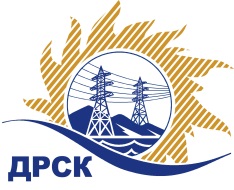 Акционерное общество«Дальневосточная распределительная сетевая  компания»ПРОТОКОЛпроцедуры вскрытия конвертов с заявками участников СПОСОБ И ПРЕДМЕТ ЗАКУПКИ: открытый электронный запрос предложений № 596791 на право заключения Договора на выполнение работ лот 12 - Выполнение мероприятий по технологическому присоединению заявителей к электрическим сетям напряжением до 20 кВ на территории филиала «Приморские ЭС» (Приморский край, Шкотовский р-н) (закупка 2068 раздела 2.1.1. ГКПЗ 2015 г.).Плановая стоимость: 1 624 850,00 рублей без учета НДС (1 917 323,00 руб. с учетом НДС)ПРИСУТСТВОВАЛИ: постоянно действующая Закупочная комиссия 2-го уровня ВОПРОСЫ ЗАСЕДАНИЯ КОНКУРСНОЙ КОМИССИИ:В ходе проведения закрытого запроса цен было получено 3 предложения, конверты с которыми были размещены в электронном виде на Торговой площадке Системы www.b2b-energo.ru.Вскрытие конвертов было осуществлено в электронном сейфе организатора закрытого запроса цен на Торговой площадке Системы www.b2b-energo.ru автоматически.Дата и время начала процедуры вскрытия конвертов с предложениями участников: 10:30 московского времени 13.01.2016Место проведения процедуры вскрытия конвертов с предложениями участников: Торговая площадка Системы www.b2b-energo.ru. Всего сделано 6 ценовых ставок на ЭТП.В конвертах обнаружены предложения следующих участников закрытого запроса цен:Ответственный секретарь Закупочной комиссии 2 уровня                                  М.Г.ЕлисееваЧувашова О.В.(416-2) 397-242№ 698/УКС-Вг. Благовещенск13 января 2016 г.№Наименование участника и его адресПредмет заявки на участие в закрытом запросе цен1ООО "РосГСК" (690035, Приморский край, г. Владивосток, ул. Калинина, д. 49 "А", офис 404)Предложение, подано 12.01.2016 в 10:00
Цена: 1 829 000,00 руб. (цена без НДС: 1 550 000,00 руб.)2ООО "ДВ Энергосервис" (690074, Приморский край, г. Владивосток, ул. Снеговая, д. 42 "Д", оф. 4)Предложение, подано 12.01.2016 в 09:59
Цена: 1 863 220,00 руб. (цена без НДС: 1 579 000,00 руб.)3АО «ВСЭСС» (Россия, г. Хабаровск, ул. Тихоокеанская, 165, 680042)Предложение, подано 12.01.2016 в 08:33
Цена: 1 917 323,00 руб. (цена без НДС: 1 624 850,00 руб.)